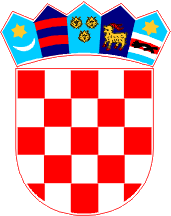   ODBOR ZA STATUT, POSLOVNIK I PROPISE                          K  LASA: 024-03/22-01/22   URBROJ: 212-01-22-1   Gospić, 11. srpnja 2022. godineNa temelju članka 30. i 31. Poslovnika županijske skupštine Ličko-senjske županije («Županijski glasnik» br. 11/09, 4/12, 4/13, 6/13 - pročišćeni tekst, 14/13, 2/18, 10/20, 11/20 – pročišćeni tekst, 3/21 i 6/21 – pročišćeni tekst), sazivam 6. sjednicu Odbora za Statut, Poslovnik i propise, koja će se održati 15. srpnja 2022. godine (PETAK) u Gospiću, dr. Franje Tuđmana 4 (Sala za sastanke) s početkom u 11.00 sati.	Za sjednicu predlažem sljedeći D n e v n i  r e dUsvajanje Zapisnika s 5. sjednice Odbora za Statut, Poslovnik i propiseRazmatranje prijedloga Odluke o raspodjeli rezultata poslovanja Ličko – senjske županije za 2021. godinuRazmatranje prijedloga Odluke o izmjenama Odluke o kriterijima i mjerilima za utvrđivanje bilančnih prava za financiranje minimalnog financijskog standarda javnih potreba osnovnog školstva Ličko-senjske županije u 2022. godiniRazmatranje prijedloga Odluke o izmjenama i dopunama Odluke o kriterijima i mjerilima za utvrđivanje bilančnih prava za financiranje minimalnog financijskog standarda javnih potreba srednjih škola i učeničkih domova Ličko-senjske županije u 2022. godiniRazmatranje prijedloga Izmjene Programa javnih potreba u sportu za 2022. godinuRazmatranje prijedloga Izmjena i dopuna Programa javnih potreba u kulturi Ličko-senjske županije za 2022. godinuRazmatranje prijedloga Odluke o donošenju Akcijskog plana energetske učinkovitosti Ličko-senjske županije za razdoblje od 2022.-2024. godineRazmatranje prijedloga Zaključka o davanju suglasnosti na Odluku Upravnog vijeća Opće bolnice Gospić o nabavi sterilizatora   Razmatranje prijedloga Zaključka o davanju suglasnosti na Odluku o izmjeni Statuta Lučke uprave SenjRazmatranje prijedloga Zaključka o davanju suglasnosti na Odluku o izmjenama i dopunama Statuta Lučke uprave NovaljaRazmatranje prijedloga Zaključka o davanju prethodne suglasnosti na Prijedlog  Izmjena i dopuna Statuta OŠ «Milan Sekulić» Lovinac Razmatranje prijedloga Zaključka o davanju suglasnosti Lučkoj upravi Senj za provođenje postupka javne nabave u sklopu Projekta «Izvođenje radova na izvanrednom održavanju dijela luke Barić Draga - II., III. i IV. faza»Razmatranje prijedloga Zaključka o davanju suglasnosti Lučkoj upravi Senj za provođenje postupka javne nabave «Izvođenje građevinskih radova na dovršenju dijelova zgrade - zajedničkih dijelova i posebnog dijela zgrade VII» u sklopu Projekta «Uređenje poslovne zgrade Lučke uprave Senj sa poslovnim prostorima»Razmatranje prijedloga Kodeksa ponašanja članova Županijske skupštine Ličko-senjske županije     Razmatranje prijedloga Odluke o izmjeni Odluke o naknadama predsjedniku, potpredsjednicima i članovima Županijske skupštine i članovima njezinih radnih tijela  Razmatranje prijedloga Odluke o izmjeni Odluke o izdavanju «Županijskog glasnika» Ličko-senjske županijeRazmatranje prijedloga Zaključka o neprihvaćanju ponude za prodaju nekretnina po pravu prvokupa na području NP «Plitvička jezera», vlasnice Maje Mažar Brajković iz ZagrebaRazno        	Napomena: 	Dnevni red je dostavljen uz poziv s materijalima za IX. sjednicu Županijske skupštine i objavljen na web stranici Županije (www.licko-senjska.hr). 	Molimo da se pozivu odazovete, a svoj eventualni izostanak javite Gordani Pađen, p.o. pročelnici Upravnog odjela za pravne i opće poslove te ljudske potencijale (tel.: 588-207, e-mail: gordana@licko-senjska.hr ili tajnistvo@licko-senjska.hr). S poštovanjem,        P R E D S J E D N I C A						                 dr.sc. Vlatka Ružić, dipl.oec.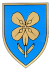  REPUBLIKA HRVATSKALIČKO-SENJSKA ŽUPANIJA